Приложение 1.График проведения школьного этапа олимпиадыДатапредметкласскабинеторганизаторы1 октябряфизика «Сириус. Курсы»7-1133Кишкарь К.Н.Жиганова С.А.английский язык5-1115214042Комогорцева А.В.Шарафутдинова Л.М.Рахинская А.М.Кирюткина О.А.6 октябряОБЖ5-11125Бабенко Р.Г.Мезенцева О.В.6 октябрятехнология5-11754Самохина Т.В.Савчук Н.В.Соловьева Т.Н.8 октябрябиология «Сириус. Курсы»6-112333Кузнецова М.П.Цыганок В.А.8 октябряМХК7-1145Сёмина Т.Ю.Капустина Л.В.12 октябряфизическая культура (теория)5-111225Любимова Л.Г.Мезенцева О.В.,Бабенко Р.Г.12 октябряистория5-1136373845Афанасьева М.А.Семина Т.Ю.Максименко Н.Г.Капустина Л.В.13 октябряфизическая культура (практика)5-11Спортивный залЛюбимова Л.Г.Мезенцева О.В.,  Бабенко Р.Г.13 октябряастрономия «Сириус. Курсы»5- 1133 Полякова О.Г.15 октябряправо5-113738Капустина Л.В.Панова Е.А.15 октябряхимия «Сириус. Курс» 8-1133Бредюк Л.В.Цыганок В.А.19 октябрярусский язык5-11444345Биктимирова З.А.Глущенко О.В.  Лопсан Ч.А.19 октябряэкономика7-11383745Афанасьева М.А.Семина Т.Ю.Капустина Л.В.20 октябрягеография5-11125Максименко Н.Г.Федоренко Е.О.20 октябряобществознание5-1138374425Капустина Л.В.Семина Т.Ю.Афанасьева М.А.  Панова Е.А.22 октябряМатематика «Сириус. Курсы»5-112333Ногина А.Ю.Полякова О.Г.Дыханова Т.А.Макарова Н.И.Жиганова С.А.22 октябрялитература5-11443941Биктимирова З.А.Лисовец С.А. Кутузова Е.Л.25 октября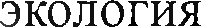 5-11234Кузнецова М.П.Цыганок В.А.29 октябряИнформатика и ИКТ «Сириус. Курсы»9-112333Грязнова Т.В.Филатова С.В.